BRNĚNSKÉ PODZEMÍ. JAKUBSKÉ NÁMĚSTÍ / Ing. ALEŠ SVOBODAPondělí 4. února 2019, 17:00, sál hudebního oddělení. Vstupné 20 Kč.  Cyklus přednášek s Ing. Alešem Svobodou, největším znalcem brněnského podzemí. Přednáška o minulosti prostranství kolem kostela sv. Jakuba. Posluchači se seznámí s fakty, která možná ani netuší, a také pochopí, proč je plocha náměstí tak magicky přitažlivá.FRANCOUZSKÝ KLUB 2019 / ZDENĚK LYČKA / NA KAJAKU 800 KM PO RHÔNĚČtvrtek 7. února 2019, 17:00, sál hudebního oddělení. Vstupné 20 Kč.PhDr. Zdeněk Lyčka, diplomat a dobrodruh v jednom, se rozhodl sjet na kajaku české řeky i evropské veletoky. Mezi nimi je i 812 kilometrů dlouhá Rhôna. Pramení pod švýcarským ledovcem, u města Montreaux napájí Ženevské jezero (francouzsky Lac Léman) a po 72 kilometrech v Ženevě opět jezero opouští. Dalších 581 km se klikatí mezi francouzskými horami a vinohrady, protéká Lyonem, Avignonem a Arles a na konci toku vytváří 12 000 km2 rozlehlou deltu v oblasti národního parku Camargue. Co do množství vody je první řekou Francie a druhou po Nilu vlévající se do Středozemního moře. Akce 11. ročníku projektu „Francouzský klub“.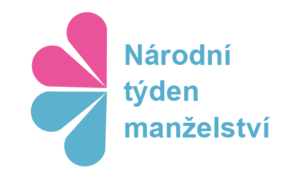 KAMPAŇ NA PODPORU RODINNÝCH VZTAHŮ 11. – 17. ÚNORA 2019BOŽENA NĚMCOVÁ - NEZLOMNÁ ŽENA / MONIKA MALÁČOVÁÚterý 12. února 2019, 17:00, sál hudebního oddělení.  Vstupné 20 Kč.Scénický komponovaný pořad o Boženě Němcové při příležitosti 199. výročí narození (* 4. února 1820). Zastavme se na chvilku a znovu si připomeňme poselství zanechané touto spisovatelkou - především ale výjimečnou ženou, jež i pod tlakem osobních tragédií bořila společenské konvence své doby. Účinkuje Monika Maláčová, herečka Národního divadla Brno.ROZDÍLNÉ VNÍMÁNÍ MUŽŮ & ŽEN / PETRA NEL SMOLOVÁČtvrtek 14. února 2019, 16:30, sál hudebního oddělení. Vstup zdarma.Ženský a mužský svět má v sobě odlišnosti, které je třeba pochopit. Tím se vyvarujeme nedorozumění a lépe se domluvíme. Znát vnímání druhého pohlaví je základ spokojeného života. Druhou polaritu má v sobě ukrytou každý. Akci Zdravého města Třebíč podpořil Fond Vysočiny. SVATEBNÍ ŠATY – PŘEHLÍDKA A PŘEDNÁŠKAPátek 15. února 2019, 17:00, sál hudebního oddělení. Vstup zdarma.Zajímavé povídání historičky muzea ve Velkém Meziříčí Marie Ripperové doplní módní přehlídka svatebních šatů spolku MÍŠA & MÍŠA. Akci pořádá Zdravé město Třebíč.  SVATBA - ANEB JAK ŠEL ČAS 1. - 28. února 2019, ústřední budova Haasskova ul. Výstava ze sbírky Nikoly Melicharové z Petrůvek na Třebíčsku představí svatební šaty z minulého století. Zájmové vzdělávání seniorůARCHITEKTURA V SOUVISLOSTECH. 1. ČÁST. PROČ CHRÁNIT ARCHITEKTURU / Ing. arch. LUBOR HERZÁN Pondělí 11. února 2019, 9:00, sál hudebního oddělení. Vstupné 20 Kč.Nový cyklus s bývalým městským architektem Luborem Herzánem bude opět zaměřen na architekturu. V první části se budeme věnovat historickému vývoji ochrany památek a jeho současné podobě. QUESTENBERKOVÉ NA JAROMĚŘICÍCH NAD ROKYTNOU / Mgr. JANA PETROVÁPondělí 18. února 2019, 9:00, sál hudebního oddělení. Vstupné 20 Kč.V další přednášce o šlechtických rodech se zaměříme na rod, který je opět spjat s naším regionem, konkrétně s Jaroměřicemi na Rokytnou. S příběhem rodiny Questenberků nás seznámí Jana Petrová ze státního zámku Jaroměřice nad Rokytnou.  Questenberkové byl šlechtický rod, který poměrně krátce ovlivňoval historii českých zemí. Ze svého rodného Německa přišli do českých zemí na konci 16. století a stali se mocnou politickou sílou na straně vládnoucích Habsburků a katolické církve.  Do Jaroměřic nad Rokytnou přichází v roce 1623, kdy si panství kupuje jako konfiskát po protestanskéšlechtě Gerhard z Questenberka. Jeho vnuk Jan Adam z Questenberka byl zcela zásadní osobností pro dějiny svého venkovského sídla Jaroměřic nad Rokytnou. Původní renesanční zámek přestavěl do dnešní barokní podoby spolu s chrámem sv. Markéty a zámeckou zahradou. Jeho intenzivní zájem o hudbu vytvořil s Jaroměřic ve svého době jedno z předních center barokní hudby a divadla. Jeho smrtí v roce 1752 vymírá rod Questenberků.ORLICKÉ HORY / MILUŠKA MRVKOVÁ Pondělí 25. února 2019, 9:00, sál hudebního oddělení. Vstupné 20 Kč. Promítání třebíčské cestovatelky Milušky Mrvkové, se kterou tentokrát navštívíme kouzelnou krajinu Orlických hor.  Ty jsou vyhledávaným místem turistů i cykloturistů, najdeme zde hrady, zámky, rozhledny a spoustu dalších zajímavostí.EVROPSKÉ STROMY V EVROPSKÉM POČASÍPondělí 25. února 2019, 17:00, sál hudebního oddělení. Vstup zdarma.Žáci Základní školy Třebíč, ul. Kpt. Jaroše se druhým rokem podílejí na mezinárodním projektu, ve kterém pozorují  probouzení a usínání vegetace a svá data porovnávají s výsledky stejně zaměřeného výzkumu studentů z Lotyšska a z Chorvatska. O tom,  jak jsou měřené hodnoty ovlivňovány teplotou vzduchu, množstvím srážek a kvalitou půdy, se více můžete dozvědět při prezentaci projektu v knihovně. Projekt je v rámci Erasmu+ spolufinancován EU.NEBOJTE SE ZEPTAT SVÉHO LÉKAŘE: VOLNÁ VÝCHOVA DĚTÍ? ANO ČINE? / PaeDr. ZDENĚK MARTÍNEKÚterý 26. února 2019, 16:30, sál hudebního oddělení. Vstup zdarma.  Zdravé město Třebíč zve na přednášku známého dětského psychologa a etopeda, uznávaného odborníka na problematiku agresivity a šikany Zdeňka Martínka. Děti s volnou výchovou zažívají dva nejhorší lidské pocity – nejistotu a bezmoc. Přední český odborník na poruchy chování popisuje, s jakými důsledky volné výchovy se setkává v praxi. „Žádné dítě se nenarodí jako nevychovaný člověk“, říká pelhřimovský etoped Zdeněk Martínek.SKOTSKO / MILUŠKA MRVKOVÁČtvrtek 28. února 2019, 16:30, sál hudebního oddělení. Vstupné 20 Kč.  Lochnesská příšera, muži v sukních, starobylé hrady, dudy i skotská whisky - to vše je Skotsko. Třebíčská cestovatelka Miluška Mrvková během svého loňského putování měla možnost tuto zemi i s jejími nejznámějšími symboly poznat. Kromě toho navštívila i Skye - největší a nejsevernější ostrov souostroví Vnitřní Hebridy ve Skotsku. Opakování akce ze 3. 12. 2018. VýstavySVATBA - ANEB JAK ŠEL ČAS 1. - 28. února 2019, ústřední budova Haasskova ul. Výstava svatebních šatů ze sbírky Nikoly Melicharové. ZRCADLENÍ Do 28. února 2019, pobočka BorovinaAutoportréty klientů Denního centra Barevný svět, Okružní ulice. JAKÉ TO BYLO, KDYŽ BYLA NAŠE BABIČKA MALÁ, ANEB CO JSME NAŠLI NA PŮDĚ1. - 28. února 2019, pobočka Modřínová.Výstava MŠ Benešova + ZŠ Cyrilometodějská.